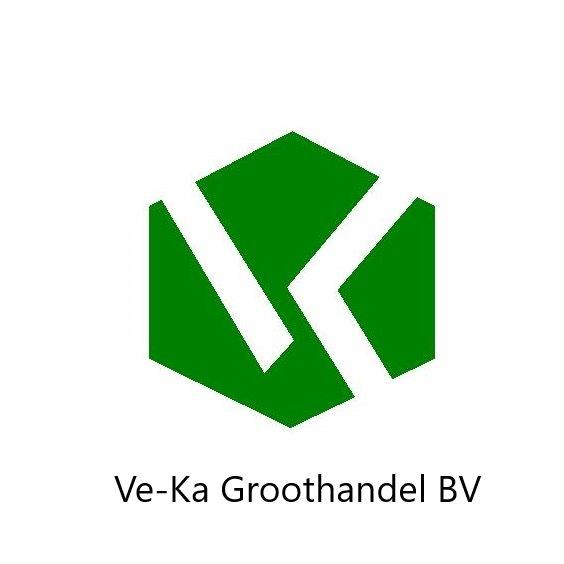 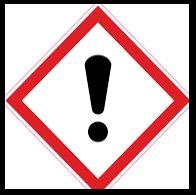 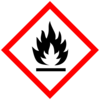 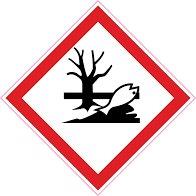 Etiket G-2276  universele olieH-315  veroorzaakt huid irritatieH-304 kan dodelijk zijn als de stof bij inslikken in de luchtwegen komtH-317  Kan  een allergische huidreactie veroorzakenH-411 Giftig voor in het water levende organismen met langdurige gevolgenP-201 Buiten bereik van kinderen houdenP-405 Achter slot en grendel bewarenP331 Geen braken opwekken.P-280 Beschermende handschoenen dragen.P302-P352 NA INSLIKKEN : bij onwel voelen een antigifcentrum of een arts raadplegen.P-302/P352 Bij contact met de huid met veel water en zeep wassenP-333/P-313 Bij huid irritatie  of uitslag een arts raadplegen.P-501 De inhoud  en de verpakking  verwerken volgens de plaatselijke /regionale/nationale/internationale voorschriften.2275  bevat terpentijn olie Elk van de vluchtige , voornamelijk terpentijn bevattende, fracties of destillaten verkregen door extractie  met oplosmiddelen van gomwinning, uit of in bijvorm brengen van zachthout . Voornamelijk samengesteld uit de C10H16 terperntijnkoolwaterstoffen  . apineen ß-pineen limoneen ,3careen,kamfeen. Kan anders acyclische, mono -cyclische of bi -cyclische ,terpenen, geoxygeneerde terpenen en anethool bevatten.Exacte samenstelling varieert met zuivering methoden en de leeftijd. , herkomst en species van de zachthoutbron. (8806 64-2) kan een allergische reactie veroorzaken